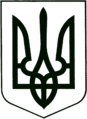 УКРАЇНА
МОГИЛІВ-ПОДІЛЬСЬКА МІСЬКА РАДА
ВІННИЦЬКОЇ ОБЛАСТІВИКОНАВЧИЙ КОМІТЕТ                                                           РІШЕННЯ №303Від 06.09.2022р.                                              м. Могилів-ПодільськийПро внесення змін до рішення виконавчого комітету міської ради від 25.02.2021 року №45 «Про утворення комісії з питань визначення стану зелених насаджень та їх відновної вартості»Керуючись ст. 52 Закону України «Про місцеве самоврядування в Україні», ст. 6 Закону України «Про рослинний світ», Закону України «Про благоустрій населених пунктів», з метою забезпечення контролю за видаленням зелених насаджень на території Могилів-Подільської міської територіальної громади Могилів-Подільського району Вінницької області, -виконком міської ради ВИРІШИВ:1. Внести зміни до рішення виконавчого комітету міської ради від 25.02.2021 року №45 «Про утворення комісії з питань визначення стану зелених насаджень та їх відновної вартості», а саме: у додаток 1 «Склад комісії з питань визначення стану зелених насаджень та їх відновної вартості на території Могилів-Подільської міської територіальної громади Могилів-Подільського району Вінницької області» включити до посадового складу членів комісії: начальника відділу земельних відносин Могилів-Подільської міської ради та директора МКП «Комбінат комунальних підприємств» (за згодою).    	 2. Доповнити додаток 3 «Порядок видалення дерев, кущів, газонів і квітників на території Могилів-Подільської міської територіальної громади Могилів-Подільського району Вінницької області», затверджений рішенням виконавчого комітету міської ради від 25.02.2021 року №45, пунктом 14 наступного змісту: «Дрова паливні, які видаленні з земельних ділянок комунальної форми власності, передаються до закладів соціальної сфери Могилів-Подільської міської ради. За результатами виконаних заходів з проведення видалення зелених насаджень виконавець робіт надає доВиконавчого комітету Могилів-Подільської міської ради звіт щодо виконаних заходів з проведення видалення зелених насаджень з додаванням копії акту прийому-передачі дров паливних до закладів соціальної сфери Могилів-Подільської міської ради».    	3. Контроль за виконанням даного рішення покласти на першого заступника міського голови Безмещука П.О..     Міський голова                                                          Геннадій ГЛУХМАНЮК 